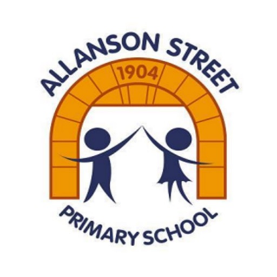 Coronavirus (COVID-19): catch-up funding planThe government is providing schools with £650 million of universal catch-up premium funding for the 2020/2021 academic year. The aim of the funding is to help pupils catch up on education they have missed due to the coronavirus (COVID-19) pandemic. Schools should use this funding for specific activities to support their pupils to make up for lost teaching over the previous months. While funding has been allocated on a per-pupil or per-place basis, schools should use the amount available to them as a single total from which to prioritise support for pupils according to their needs. Schools do not need to spend the funds in the financial year beginning 1 April 2020, and may carry some or all catch-up premium funds forward to future financial years if they wish. Mainstream schools will receive £80 per pupil from reception to Year 11 inclusive, and special, AP and hospital schools will receive £240 for each place. This funding will be received in three instalments, the first in Autumn 2020, the second in early 2021 and the third in the 2021 Summer term. School leaders must be able to show that the funding is being used for its intended purposes, and governing boards are advised to scrutinise their school’s plans for its use. The use of the funding will also be inspected by Ofsted when it resumes routine inspections. Catch-up strategyTeaching and whole-school strategies [To complete this section, outline which actions you wish to implement to support teaching and whole-school concerns, along with the intended outcome, estimated impact, cost and any additional comments required. If you have specific staff who will be leading on a project, you can include their name in the table also.]Targeted support [To complete this section, outline which actions you wish to implement to support individuals or small groups, along with the intended outcome, estimated impact, cost and any additional comments required. If you have specific staff who will be leading on a project, you can include their name in the table also.]School name:  Allanson Street Primary School Allanson Street Primary School Allanson Street Primary School Allanson Street Primary School Allanson Street Primary School Allanson Street Primary School Allanson Street Primary SchoolAcademic year:2020 - 20212020 - 20212020 - 20212020 - 20212020 - 20212020 - 20212020 - 2021Total number of pupils on roll:402 (+ Nursery 44)402 (+ Nursery 44)402 (+ Nursery 44)402 (+ Nursery 44)402 (+ Nursery 44)402 (+ Nursery 44)402 (+ Nursery 44)Total catch-up budget:£32,160First installment:£8120Second installment:Third installment:Date of review:January 2021January 2021January 2021January 2021January 2021January 2021January 2021ActionIntended outcomeEstimated impactCostStaff leadCommentsRecovery CurriculumTo plan and deliver a curriculum which promotes emotional wellbeing and enables children to make rapid progress.Children feel safe, happy and ready to learn. As a result, children are able to make rapid progress towards age expected standards.NilL. DingsdaleTo purchase 19 iPads(additional 11 iPads purchased from existing ICT budget).Enable a full class of children to access web-based, personalized learning platforms as part of ‘every minute counts’ strategy.Children’s maths and English ‘gaps’ analysed and filled in order to reach age expectation.19 x £290 £5,510P.TowsonC. FallonTo provide small group support and intervention during the school day.Enable groups of children to make progress towards age expectation.Lost learning gaps are filled and new learning is retained thus enabling children to make rapid progress towards age expectation. £1,072 x 10 £10,727C. RangeDevelop remote learning provision.All children are able to access consistently, high quality learning opportunities whilst self-isolating.Children continue to make good progress with set curriculum whilst learning from home. In this way, as a minimum, children’s gaps in knowledge and understanding do not widen.NilL. DingsdaleRemote learning kitsTo provide resources to every child so that they can undertake learning activities at home.Children can continue to learn remotely and will benefit from further learning support from parents / carers.£2,000L. BoydellJ. MatthewsTotal spend:Total spend:Total spend:£18,237£18,237£18,237ActionIntended outcomeEstimated impactCostStaff leadCommentsThird Space LearningTargeted children in Years 5 and 6 access personalized 1 to 1 maths tuition.Targeted children close gaps in maths knowledge and understanding and, as a result, make good progress by the end of the year.12 x 1 hr sessions for 30 Y6 children = £412512 x 1 hr sessions for 30 Y5 children = £4125£8250K. KellettTargeted tuitionTargeted children in Year 6 access personalized 1 to 1 maths and reading tuition.Targeted children close gaps in maths and reading and, as a result, reach age related expectations by the end of the year.MPS2 £21.82 x 30 = £654.60 MPS3 £23.44 x 15 = £351.60 MPS4 £25.12 x 30 = £753.60 UPS1 £30.58 x 15 = £458.70 UPS2 £ 31.72 x 15 = £475.80 UPS3 £32.89 x 30 = £986.70 Total = £3681J. MatthewsPastoral TeamTo provide support for children with complex emotional problemsTo improve emotional wellbeing which will then impact on the children’s academic abilityNilC. RangeE. BrowneTotal spend:Total spend:Total spend:£ 11,931£ 11,931£ 11,931